                                                                                           2013/2014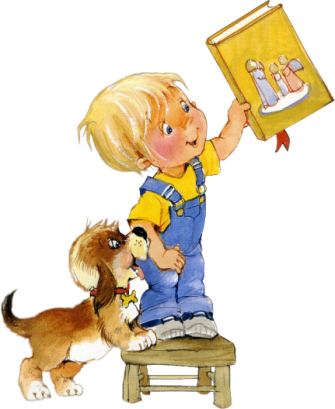 Санкт-Петербургская олимпиада по русскому языку и литературе для детей с ограниченными возможностями здоровья                                                    3  классФамилия, имя __________________________________________________Школа_________________________________________________________    Класс ___________Задание 1.Закончите устойчивые словосочетания (фразеологизмы) подходящими по смыслу словами. Запишите.1. За семью …2. … зубы на полку.3. Не лыком …4. Попасть под … руку.5. Навострить …6. Прятаться за … спину.7. Плясать под … дудку.Задание 2.Прочитай стихотворение. Объясни выражение - чесать языкТараторила Сорока:
- Зла Гадюка и жестока. 
И её детёныши -
Сущие гадёныши.
- Перестань чесать язык, -
Ей в ответ сказал Кулик. 
И воскликнула Сова:
- Ты, Сорока, не права. 
Знать должна любая птица, 
Что злословить не годится.Задание 3.Придумайте и запишите  слова так, чтобы они были однокоренными. Примечание: все полоски в строчке должны быть заполнены. __   __  __  __ __  __  __  __  __ __  __  __  __  __  __  __  __  __  __  __  __  __ __  __  __  __  __  __  __  __ __  __  __  __  __  __  __  __  __ __  __  __  __  __  __  __  __  __  __  __  __  __  __  __  __  __  __  __  __  __  Задание 4.Определите, в какой последовательности должны стоять предложения, чтобы получился связный текст. Ответ запишите в виде цифр.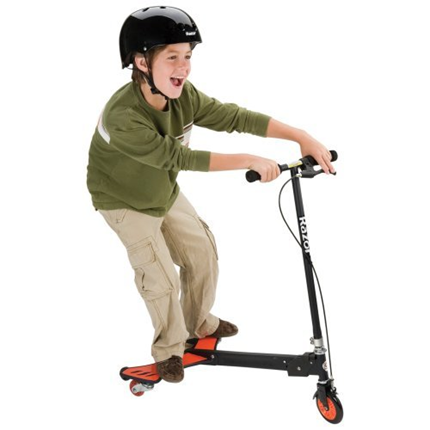 1. – Что же вы на самокате-то не катаетесь…2. Оставил Коля свой самокат во дворе, а сам ушёл обедать.3. – Знакомься, Игорёк, это мой лучший друг Коля.4. «Сейчас, – думает, – отлуплю Вовку, чтоб чужие вещи без спроса не брал».5. Рассердился Коля и во двор побежал.6. Подскочил к нему сердитый, даже кулаки сжал. 7. Не успел поесть, как видит: на его самокате Вовка Чулков катается.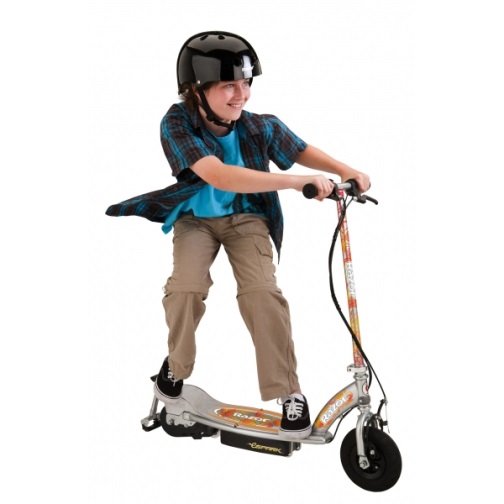 8. Смутился Коля, разжал кулаки и неожиданно для себя сказал:9. А Вовка увидел его и сказал мальчику, который рядом стоял:Задание 5.Напиши, из какого литературного произведения эти строки и, кто автор этих строк?Задание 6.Прочитай словосочетания. Восстанови и запиши предложение,  из которого выписаны данные словосочетания. Разбери получившееся предложение по членам.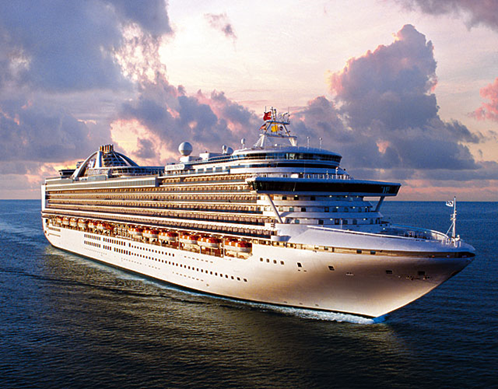 Путешественники (какие?) морские вернулись (на чём?) на корабле вернулись (куда?) домойЗадание 7.Подбери к данным словам проверочные, состоящие только из корня. Запиши получившиеся пары. Выдели корень.Загр…знил,  задр…жал,  …довитый,  б…говая,  с…довник,  пл…довый, цв…тной,  заскр…пел,  з…лёный.Задание 8.Прочитай стихотворение Юрия Энтина «Про дружбу»Дружит с солнцем ветерок,
А роса – с травою.
Дружит с бабочкой цветок, 
Дружим мы с тобою.

Всё с друзьями пополам
Поделить мы рады!
Только ссориться друзьям
Никогда не надо!А  у тебя есть друзья?  Напиши, как ты понимаешь, что такое настоящая дружба. Попробуй сочинить свою историю о дружбе.                                              Желаем удачи!                                                               О Т В Е Т Ы:________________________________________________________________________________________________________________________________________________________________________________________________________________________________________________________________________________________________________________________________________________________________________________________________________________________________________________________________________________________________________________________________________________________________________________________________________________________________________________________________________________________________________________________________________________________________________________________________________________________________________________________________________________________________________________________________________________________________________________________________________________________________________________________________________________________________________________________________________________________________________________________________________________________________________________________________________________________________________________________________________________________________________________________________________________________________________________________________________________________________________________________________________________________________________________________________________________________________________________________________________________________________________________________________________________________________________________________________________________________________________________________________________________________________________________________________________________________________________________________________________________________________________________________________________________________________________________________________________________________________________________________________________________________________________________________________________________________________________________________________________________________________________________________________________________________________________________________________________________________________________________________________________________________________________________________________________________________________________________________________________________________________________________________________________________________________________________________________________________________________________________________________________________________________________________________________________________________________________________________________________________________________________________________________________________________________________________________________________________________________________________________________________________________________________________________________________________________________________________________________________________________________________________________________________________________________________________________________________________________________________________________________________________________________________________________________________________________________________________________________________________________________________________________________________________________________________________________________________________________________________________________________________________________________________________________________________________________________________________________________________________________________________________________________________________________________________________________________________________________________________________________________________________________________________________________________________________________________________________________________________________________________________________________________________________________________________________________________________________________________________________________________________________________________________________________________________________________________________________________________________________________________________________________________________________________________________________________________________________________________________________________________________________________________________________________________________________________________________________________________________________________________________________________________________________________________________________________________________________________________________________________________________________________________________________________________________________________________________________________________________________________________________________________________________________________________________________________________________________________________________________________________________________________________________________________________________________________________________________________________________________________________________________________________________________________________________________________________________________________________________________________________________________________________________________________________________________________________________________________________________________________________________________________________________________________________________________________________________________________________________________________________________________________________________________________________________________________________________________________________________________________________________________________________________________________________________________________________________________________________________________________________________________________________________________________________________________________________________________________________________________________________________________________________________________________________________________________________________________________________________________________________________________________________________________________________________________________________________________________________________________________________________________________________________________№ п/п                                         Отрывок          Иллюстрация1Собрались старые зайцы, сбежались маленькие зайчата, приплелись старые     зайчихи — все слушают, как хвастается Заяц - длинные уши, косые глаза,     короткий хвост, — слушают и своим собственным ушам не верят. Не было еще,     чтобы заяц не боялся никого.
   — Эй ты, косой глаз, ты и волка не боишься?
    — И волка не боюсь, и лисицы, и медведя — никого не боюсь!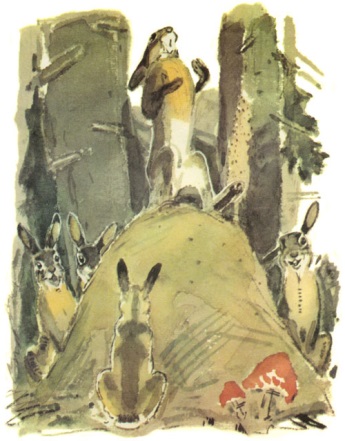 2Вот вошел в лес, подошел к дереву, стукнул топориком, сам упал наземь и уснул. Спал-спал. Вдруг спустя некоторое время слышит: кто-то его будит.
— Вставай, твое счастье уже поспело, подымайся! Дурень проснулся, видит: стоит корабль, сам золотой, мачты серебряные, паруса шёлковые, так ветром и надуваются — только впору лететь!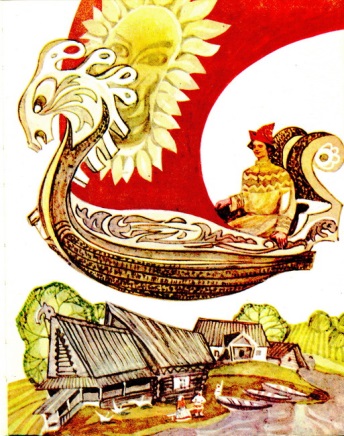 3Жил старик со своею старухой
У самого синего моря;
Они жили в ветхой землянке
Ровно тридцать лет и три года.
Старик ловил неводом рыбу,
Старуха пряла свою пряжу.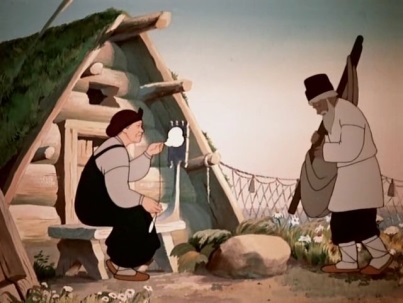 4Деревня красивая.  Кругом лес,  поля,  и  речка недалеко.  Ветер дует такой теплый, и комаров нет. И народу в деревне очень мало живет…Дядя Федор взял удочку и  пошел рыбу ловить.  А  кот (Матроскин) с  Шариком печку истопили и  воды  принесли.  Потом они  поели,  радио послушали и  спать легли. Очень им в этом доме понравилось.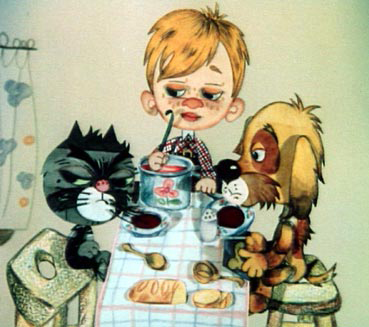 5Вокруг каждого дома росли цветы: маргаритки, ромашки, одуванчики. Там даже улицы назывались  именами  цветов: улица Колокольчиков, аллея Ромашек, бульвар Васильков. А сам город назывался Цветочным  городом.  Он стоял на берегу ручья. Этот ручей коротышки называли Огурцовой рекой, потому что по берегам ручья росло много огурцов.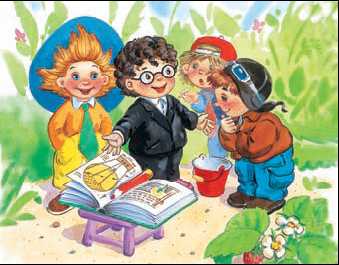 